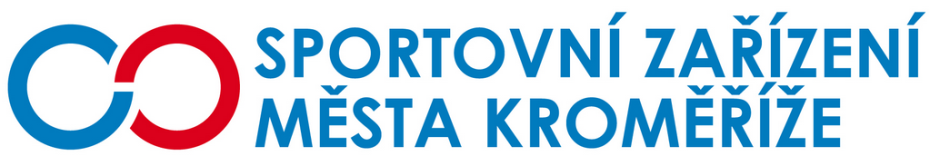 ObjednávkaObjednatel							ZhotovitelSportovní zařízení města Kroměříž,				Helm s.r.o. příspěvková organizace						Kojetínská 3881Obvodová 3965							767 01 Kroměříž767 01  Kroměříž						IČ: 21551430							IČ: 262 40 769DIČ: CZ21551430						DIČ: CZ262 40 769číslo účtu: 
kód banky: 2700
název banky: Uni Credit BankObjednávka Dobrý den,objednávám u Vás porevizní opravu hromosvodu.Místem určení je zimní stadion, příspěvkové organizace SZMK, p. o.Žádáme o vystavení faktury, kterou po přijetí proplatíme převodem z účtu. Dále žádáme o potvrzení objednávky telefonicky.V Kroměříži dne 5. 8. 2018Dan Burianvedoucí zimního stadionuDěkuji Objednávku akceptujeme. Budeme Vás kontaktovat a upřesníme termín opravy.S pozdravemRadek Joura